监测方案双鸭山新时代水泥有限责任公司二○一九年单位基本情况单位名称：双鸭山新时代水泥有限责任公司注册地址：黑龙江省双鸭山市岭东区富园社区石灰窑西南500米生产经营场所地址：黑龙江省双鸭山市岭东区富园社区石灰窑西南500米邮政编码：155126行业类别：水泥制造其他行业类别：水泥、石灰和石膏制造,水泥制造是否投产：是投产日期：2013-10-19生产经营场所中心经度：131 度1 分42 秒生产经营场所中心纬度：46 度35 分57 秒组织机构代码：70273500-1统一社会信用代码：91230500702735001K法定代表人：佟兆啟技术负责人：何新龙固定电话：0469-6692101移动电话：18945784088所在地是否属于重点控制区域：否是否有环评批复文件：是环境影响评价批复文号(备案编号)：黑环审【2011】243号、双环函【2017】111号废气排污节点、污染物及污染治理设施信息表大气排放口基本情况表自行监测及记录信息表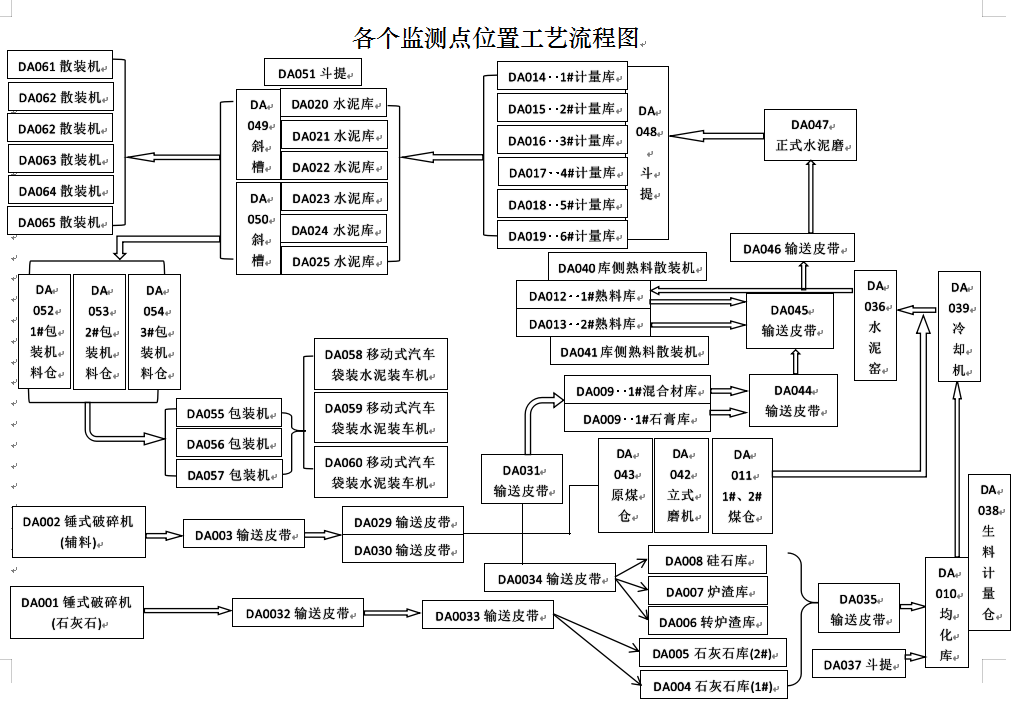 采样要求及监测分析方法1、采样和样品保存方法颗粒物：滤筒和滤膜放入采样袋中。氨吸收液：2-5℃保存。氟化物：滤筒放入干燥的器皿中，吸收液聚乙烯瓶常温保存。汞及其化合物：避光，0-4℃冷藏保存。2、监测分析方法和仪器3、质量保证与质量控制平行样，质控样和仪器校准（标准气体校准）。主要产品及产能信息表主要产品及产能信息表主要产品及产能信息表主要产品及产能信息表主要产品及产能信息表主要产品及产能信息表主要产品及产能信息表主要产品及产能信息表主要产品及产能信息表主要产品及产能信息表主要产品及产能信息表主要产品及产能信息表主要产品及产能信息表主要产品及产能信息表主要产品及产能信息表主要产品及产能信息表行业类别主要生产单元名称主要工艺名称生产设施
名称生产设施编号设施参数设施参数设施参数设施参数设施参数产品名称计量单位生产能力设计年生产时间（h）其他产品信息其他工艺信息行业类别主要生产单元名称主要工艺名称生产设施
名称生产设施编号参数名称计量单位设计值其他设施参数信息其他设施信息产品名称计量单位生产能力设计年生产时间（h）其他产品信息其他工艺信息水
泥
制
造矿
山
开
采爆破系统潜孔钻机MF0050进尺m/h25水
泥
制
造矿
山
开
采爆破系统潜孔钻机MF0051进尺m/h22水
泥
制
造矿
山
开
采破碎系统锤式破碎机MF0203台时产量t/h600水
泥
制
造矿
山
开
采破碎系统输送皮带MF0204输送能力t/h600水
泥
制
造矿
山
开
采破碎系统输送皮带MF0205输送能力t/h600水
泥
制
造熟
料
生
产贮存及预均化系统1#煤粉仓MF0012储量t55水
泥
制
造熟
料
生
产贮存及预均化系统1#煤粉仓MF0012容积m365水
泥
制
造熟
料
生
产贮存及预均化系统1#石灰石库MF0008容积m31962水
泥
制
造熟
料
生
产贮存及预均化系统1#石灰石库MF0008储量t1200水
泥
制
造熟
料
生
产贮存及预均化系统2#煤粉仓MF0013储量t55水
泥
制
造熟
料
生
产贮存及预均化系统2#煤粉仓MF0013容积m365水
泥
制
造熟
料
生
产贮存及预均化系统2#石灰石库MF0009容积m31962水
泥
制
造熟
料
生
产贮存及预均化系统2#石灰石库MF0009储量t1200水
泥
制
造熟
料
生
产贮存及预均化系统硅石库MF0007储量t500水
泥
制
造熟
料
生
产贮存及预均化系统硅石库MF0007容积m31005水
泥
制
造熟
料
生
产贮存及预均化系统炉渣库MF0006容积m31005水
泥
制
造熟
料
生
产贮存及预均化系统炉渣库MF0006储量t500水
泥
制
造熟
料
生
产贮存及预均化系统生料计量仓MF5201储量t400水
泥
制
造熟
料
生
产贮存及预均化系统生料计量仓MF5201容积m3430水
泥
制
造熟
料
生
产贮存及预均化系统生料库MF0004容积m310173水
泥
制
造熟
料
生
产贮存及预均化系统生料库MF0004储量t10900水
泥
制
造熟
料
生
产贮存及预均化系统石灰石堆场MF0001储量t40000水
泥
制
造熟
料
生
产贮存及预均化系统石灰石堆场MF0001容积m351000水
泥
制
造熟
料
生
产贮存及预均化系统熟料库MF0022容积m310173水
泥
制
造熟
料
生
产贮存及预均化系统熟料库MF0022储量t10000水
泥
制
造熟
料
生
产贮存及预均化系统熟料库MF0023容积m310173水
泥
制
造熟
料
生
产贮存及预均化系统熟料库MF0023储量t10000水
泥
制
造熟
料
生
产贮存及预均化系统熟料库MF0098储量t1500水
泥
制
造熟
料
生
产贮存及预均化系统熟料库MF0098容积m3871水
泥
制
造熟
料
生
产贮存及预均化系统铁质原料
堆场MF0002储量t9000水
泥
制
造熟
料
生
产贮存及预均化系统铁质原料
堆场MF0002容积m310000水
泥
制
造熟
料
生
产贮存及预均化系统原煤仓MF7319储量t400水
泥
制
造熟
料
生
产贮存及预均化系统原煤仓MF7319容积m3500水
泥
制
造熟
料
生
产贮存及预均化系统原煤堆场MF0003容积m313100水
泥
制
造熟
料
生
产贮存及预均化系统原煤堆场MF0003储量t10000水
泥
制
造熟
料
生
产贮存及预均化系统转炉渣库MF0010储量t500水
泥
制
造熟
料
生
产贮存及预均化系统转炉渣库MF0010容积m31005水
泥
制
造熟
料
生
产生料制备系统辊压机MF4113筒体长度m1.4熟料t/d40007440水
泥
制
造熟
料
生
产生料制备系统辊压机MF4113筒体内径m2熟料t/d40007440水
泥
制
造熟
料
生
产煤粉制备系统立式磨机MF7303磨盘直径m1.9熟料t/d40007440水
泥
制
造熟
料
生
产熟料煅烧
系统分解炉MF5102有效容积m31103熟料t/d40007440水
泥
制
造熟
料
生
产熟料煅烧
系统分解炉MF5102高度m28.7熟料t/d40007440水
泥
制
造熟
料
生
产熟料煅烧
系统分解炉MF5102筒体内径m7熟料t/d40007440水
泥
制
造熟
料
生
产熟料煅烧
系统冷却机MF5702面积m2136.2熟料t/d40007440水
泥
制
造熟
料
生
产熟料煅烧
系统水泥窑MF5601筒体长度m68熟料t/d40007440水
泥
制
造熟
料
生
产熟料煅烧
系统水泥窑MF5601筒体内径m4.6熟料t/d40007440水
泥
制
造熟
料
生
产熟料煅烧
系统预热器MF5101级数级5熟料t/d40007440水
泥
制
造熟
料
生
产熟料煅烧
系统预热器MF5101列数列2熟料t/d40007440水
泥
制
造熟
料
生
产余热发电
系统AQC锅炉MF0101额定蒸发量t/h18.2水
泥
制
造熟
料
生
产余热发电
系统SP锅炉MF0100额定蒸发量t/h20水
泥
制
造熟
料
生
产余热发电
系统汽轮机MF0103额定蒸发量t/h1.2水
泥
制
造熟
料
生
产余热发电
系统发电机MF0104额定功率MW9水
泥
制
造熟
料
生
产余热发电
系统冷却塔MF0105冷却水量m3/h4500水
泥
制
造熟
料
生
产输送系统斗提MF4101输送能力t/h450水
泥
制
造熟
料
生
产输送系统斗提MF4109输送能力t/h1250水
泥
制
造熟
料
生
产输送系统斗提MF4114输送能力t/h1450水
泥
制
造熟
料
生
产输送系统斗提MF4201输送能力t/h450水
泥
制
造熟
料
生
产输送系统斗提MF5209输送能力t/h400水
泥
制
造熟
料
生
产输送系统斗提MF6501输送能力t/h250水
泥
制
造熟
料
生
产输送系统库侧熟料
散装机MF6801装车能力t/h300水
泥
制
造熟
料
生
产输送系统库侧熟料
散装机MF6802装车能力t/h300水
泥
制
造熟
料
生
产输送系统输送皮带MF1209输送能力t/h250水
泥
制
造熟
料
生
产输送系统输送皮带MF1210输送能力t/h450水
泥
制
造熟
料
生
产输送系统输送皮带MF1211输送能力t/h450水
泥
制
造熟
料
生
产输送系统输送皮带MF2202输送能力t/h800水
泥
制
造熟
料
生
产输送系统输送皮带MF2203输送能力t/h450水
泥
制
造熟
料
生
产输送系统输送皮带MF2204输送能力t/h450水
泥
制
造熟
料
生
产输送系统输送皮带MF2208输送能力t/h800水
泥
制
造熟
料
生
产输送系统输送皮带MF2302输送能力t/h250水
泥
制
造熟
料
生
产输送系统输送皮带MF2305输送能力t/h200水
泥
制
造熟
料
生
产输送系统输送皮带MF3515输送能力t/h450水
泥
制
造熟
料
生
产输送系统输送皮带MF4105输送能力t/h100水
泥
制
造熟
料
生
产输送系统斜槽MF4118输送能力t/h360水
泥
制
造熟
料
生
产输送系统斜槽MF5203输送能力t/h400水
泥
制
造水
泥
粉
磨贮
存
系
统1#混合材库MF0020容积m31055水
泥
制
造水
泥
粉
磨贮
存
系
统1#混合材库MF0020储量t750水
泥
制
造水
泥
粉
磨贮
存
系
统1#计量库MF0040储量t1400水
泥
制
造水
泥
粉
磨贮
存
系
统1#计量库MF0040容积m31979水
泥
制
造水
泥
粉
磨贮
存
系
统2#混合材库MF0099储量t950水
泥
制
造水
泥
粉
磨贮
存
系
统2#混合材库MF0099容积m3871水
泥
制
造水
泥
粉
磨贮
存
系
统2#计量库MF0041容积m31979水
泥
制
造水
泥
粉
磨贮
存
系
统2#计量库MF0041储量t1400水
泥
制
造水
泥
粉
磨贮
存
系
统3#计量库MF0042储量t1400水
泥
制
造水
泥
粉
磨贮
存
系
统3#计量库MF0042容积m31979水
泥
制
造水
泥
粉
磨贮
存
系
统4#计量库MF0043容积m31979水
泥
制
造水
泥
粉
磨贮
存
系
统4#计量库MF0043储量t1400水
泥
制
造水
泥
粉
磨贮
存
系
统5#计量库MF0044储量t1100水
泥
制
造水
泥
粉
磨贮
存
系
统5#计量库MF0044容积m31979水
泥
制
造水
泥
粉
磨贮
存
系
统6#计量库MF0045容积m31979水
泥
制
造水
泥
粉
磨贮
存
系
统6#计量库MF0045储量t1100水
泥
制
造水
泥
粉
磨贮
存
系
统7#计量库MF0089容积m31979水
泥
制
造水
泥
粉
磨贮
存
系
统7#计量库MF0089储量t1400水
泥
制
造水
泥
粉
磨贮
存
系
统8#计量库MF0090容积m31979水
泥
制
造水
泥
粉
磨贮
存
系
统8#计量库MF0090储量t1100水
泥
制
造水
泥
粉
磨贮
存
系
统粉煤灰堆棚MF0014容积m361000水
泥
制
造水
泥
粉
磨贮
存
系
统粉煤灰堆棚MF0014储量t40000水
泥
制
造水
泥
粉
磨贮
存
系
统石膏堆场MF0005容积m327000水
泥
制
造水
泥
粉
磨贮
存
系
统石膏堆场MF0005储量t20000水
泥
制
造水
泥
粉
磨贮
存
系
统水泥库MF0060容积m36888水
泥
制
造水
泥
粉
磨贮
存
系
统水泥库MF0060储量t5000水
泥
制
造水
泥
粉
磨贮
存
系
统水泥库MF0061容积m36888水
泥
制
造水
泥
粉
磨贮
存
系
统水泥库MF0061储量t5000水
泥
制
造水
泥
粉
磨贮
存
系
统水泥库MF0062储量t5000水
泥
制
造水
泥
粉
磨贮
存
系
统水泥库MF0062容积m36888水
泥
制
造水
泥
粉
磨贮
存
系
统水泥库MF0063储量t5000水
泥
制
造水
泥
粉
磨贮
存
系
统水泥库MF0063容积m36888水
泥
制
造水
泥
粉
磨贮
存
系
统水泥库MF0064储量t5000水
泥
制
造水
泥
粉
磨贮
存
系
统水泥库MF0064容积m36888水
泥
制
造水
泥
粉
磨贮
存
系
统水泥库MF0065容积m36888水
泥
制
造水
泥
粉
磨贮
存
系
统水泥库MF0065储量t5000水
泥
制
造水
泥
粉
磨贮
存
系
统水泥库MF0091容积m36888水
泥
制
造水
泥
粉
磨贮
存
系
统水泥库MF0091储量t5000水
泥
制
造水
泥
粉
磨贮
存
系
统水泥库MF0092储量t5000水
泥
制
造水
泥
粉
磨贮
存
系
统水泥库MF0092容积m36888水
泥
制
造水
泥
粉
磨贮
存
系
统水泥库MF0093容积m36888水
泥
制
造水
泥
粉
磨贮
存
系
统水泥库MF0093储量t5000水
泥
制
造水
泥
粉
磨贮
存
系
统水泥库MF0094储量t5000水
泥
制
造水
泥
粉
磨贮
存
系
统水泥库MF0094容积m36888水
泥
制
造水
泥
粉
磨贮
存
系
统1#包装机料仓MF8707储量t30水
泥
制
造水
泥
粉
磨贮
存
系
统1#包装机料仓MF8707容积m335水
泥
制
造水
泥
粉
磨贮
存
系
统1#水泥散装仓MF0066储量t400水
泥
制
造水
泥
粉
磨贮
存
系
统1#水泥散装仓MF0066容积m3498水
泥
制
造水
泥
粉
磨贮
存
系
统2#包装机料仓MF8708容积m335水
泥
制
造水
泥
粉
磨贮
存
系
统2#包装机料仓MF8708储量t30水
泥
制
造水
泥
粉
磨贮
存
系
统2#水泥散装仓MF0067储量t400水
泥
制
造水
泥
粉
磨贮
存
系
统2#水泥散装仓MF0067容积m3498水
泥
制
造水
泥
粉
磨贮
存
系
统3#包装机料仓MF8709储量t30水
泥
制
造水
泥
粉
磨贮
存
系
统3#包装机料仓MF8709容积m335水
泥
制
造水
泥
粉
磨贮
存
系
统3#水泥散装仓MF0068储量t400水
泥
制
造水
泥
粉
磨贮
存
系
统3#水泥散装仓MF0068容积m3498水
泥
制
造水
泥
粉
磨贮
存
系
统4#水泥散装仓MF0095储量t400水
泥
制
造水
泥
粉
磨贮
存
系
统4#水泥散装仓MF0095容积m3498水
泥
制
造水
泥
粉
磨贮
存
系
统5#水泥散装仓MF0096容积m3498水
泥
制
造水
泥
粉
磨贮
存
系
统5#水泥散装仓MF0096储量t400水
泥
制
造水
泥
粉
磨贮
存
系
统6#水泥散装仓MF0097容积m3498水
泥
制
造水
泥
粉
磨贮
存
系
统6#水泥散装仓MF0097储量t400水
泥
制
造水
泥
粉
磨贮
存
系
统受料斗MF0083容积m3120水
泥
制
造水
泥
粉
磨贮
存
系
统受料斗MF0083储量t100水
泥
制
造水
泥
粉
磨贮
存
系
统小料仓MF0086储量t100水
泥
制
造水
泥
粉
磨贮
存
系
统小料仓MF0086容积m3120水
泥
制
造水
泥
粉
磨水泥粉磨系统立式水泥磨41608磨盘直径m5水泥万t/a1407440水
泥
制
造水
泥
粉
磨水泥粉磨系统立式水泥磨41608磨盘直径m5水泥万t/a1407440水
泥
制
造水
泥
粉
磨水泥粉磨系统立式水泥磨MF8408磨盘直径m5水泥万t/a1407440水
泥
制
造水
泥
粉
磨水泥粉磨系统立式水泥磨MF8408磨盘直径m5水泥万t/a1407440水
泥
制
造水
泥
粉
磨水泥包装系统包装机MF8722台时产量t/h960水
泥
制
造水
泥
粉
磨水泥包装系统包装机MF8723台时产量t/h960水
泥
制
造水
泥
粉
磨水泥包装系统包装机MF8724台时产量t/h960水
泥
制
造水
泥
粉
磨水泥包装系统散装机51530散装能力t/h300水
泥
制
造水
泥
粉
磨水泥包装系统散装机51531散装能力t/h300水
泥
制
造水
泥
粉
磨水泥包装系统散装机51532散装能力t/h300水
泥
制
造水
泥
粉
磨水泥包装系统散装机MF8910散装能力t/h300水
泥
制
造水
泥
粉
磨水泥包装系统散装机MF8911散装能力t/h300水
泥
制
造水
泥
粉
磨水泥包装系统散装机MF8913散装能力t/h300水
泥
制
造水
泥
粉
磨水泥包装系统散装机MF9054散装能力t/h200水
泥
制
造水
泥
粉
磨水泥包装系统散装机MF9055散装能力t/h200水
泥
制
造水
泥
粉
磨水泥包装系统散装机MF9056散装能力t/h200水
泥
制
造水
泥
粉
磨水泥包装系统移动式汽车袋装水泥装车机MF8767装车能力t/h100水
泥
制
造水
泥
粉
磨水泥包装系统移动式汽车袋装水泥装车机MF8768装车能力t/h100水
泥
制
造水
泥
粉
磨水泥包装系统移动式汽车袋装水泥装车机MF8769装车能力t/h100水
泥
制
造水
泥
粉
磨水泥包装系统移动式汽车袋装水泥装车机MF8770装车能力t/h100水
泥
制
造水
泥
粉
磨水泥包装系统移动式汽车袋装水泥装车机MF8771装车能力t/h100水
泥
制
造水
泥
粉
磨水泥包装系统移动式汽车袋装水泥装车机MF8772装车能力t/h100水
泥
制
造水
泥
粉
磨输
送
系
统斗提41715输送能力t/h450水
泥
制
造水
泥
粉
磨输
送
系
统斗提51101输送能力t/h450水
泥
制
造水
泥
粉
磨输
送
系
统斗提66A03输送能力t/h400水
泥
制
造水
泥
粉
磨输
送
系
统斗提MF8401输送能力t/h218水
泥
制
造水
泥
粉
磨输
送
系
统斗提MF8411输送能力t/h118水
泥
制
造水
泥
粉
磨输
送
系
统斗提MF8601输送能力t/h400水
泥
制
造水
泥
粉
磨输
送
系
统斗提MF8602输送能力t/h400水
泥
制
造水
泥
粉
磨输
送
系
统斗提MF8666输送能力t/h300水
泥
制
造水
泥
粉
磨输
送
系
统斗提MF8667输送能力t/h300水
泥
制
造水
泥
粉
磨输
送
系
统斗提MF8668输送能力t/h300水
泥
制
造水
泥
粉
磨输
送
系
统斗提MF9001输送能力t/h250水
泥
制
造水
泥
粉
磨输
送
系
统粉煤灰放散机MF0087装车能力t/h100水
泥
制
造水
泥
粉
磨输
送
系
统气力机械
复合混料机41719输送能力t/h500水
泥
制
造水
泥
粉
磨输
送
系
统气力机械
复合混料机MF9025输送能力t/h500水
泥
制
造水
泥
粉
磨输
送
系
统气力机械
复合混料机MF9026输送能力t/h500水
泥
制
造水
泥
粉
磨输
送
系
统输送皮带41207输送能力t/h200水
泥
制
造水
泥
粉
磨输
送
系
统输送皮带41222输送能力t/h200水
泥
制
造水
泥
粉
磨输
送
系
统输送皮带41225输送能力t/h400水
泥
制
造水
泥
粉
磨输
送
系
统输送皮带41620输送能力t/h200水
泥
制
造水
泥
粉
磨输
送
系
统输送皮带MF8308输送能力t/h200水
泥
制
造水
泥
粉
磨输
送
系
统输送皮带MF8309输送能力t/h200水
泥
制
造水
泥
粉
磨输
送
系
统输送皮带MF8409输送能力t/h100水
泥
制
造水
泥
粉
磨输
送
系
统斜槽41701输送能力t/h250水
泥
制
造水
泥
粉
磨输
送
系
统斜槽51127输送能力t/h250水
泥
制
造水
泥
粉
磨输
送
系
统斜槽51129输送能力t/h250水
泥
制
造水
泥
粉
磨输
送
系
统斜槽MF0084输送能力t/h200水
泥
制
造水
泥
粉
磨输
送
系
统斜槽MF0085输送能力t/h200水
泥
制
造水
泥
粉
磨输
送
系
统斜槽MF8419输送能力t/h200水
泥
制
造水
泥
粉
磨输
送
系
统斜槽MF8654输送能力t/h300水
泥
制
造水
泥
粉
磨输
送
系
统斜槽MF8655输送能力t/h300水
泥
制
造水
泥
粉
磨输
送
系
统斜槽MF9002输送能力t/h250水
泥
制
造公
用
单
元供水处理系统软化水
制备设备MF0018小时制备量t/h6水
泥
制
造公
用
单
元破碎系统锤式破碎机MF1202台时产量t/h180水
泥
制
造公
用
单
元输送系统输送皮带MF1203输送能力t/h250水
泥
制
造公
用
单
元输送系统输送皮带MF1206输送能力t/h250水
泥
制
造公
用
单
元输送系统输送皮带MF1207输送能力t/h250序号生产设施编号生产设施名称对应产污环节名称污染物种类排放形式排放形式污染治理设施污染治理设施污染治理设施污染治理设施污染治理设施有组织排放口编号排放口设置是否符合要求排放口类型排放口类型其他信息序号生产设施编号生产设施名称对应产污环节名称污染物种类排放形式排放形式污染治理设施编号污染治理设施名称污染治理设施工艺是否为可行技术污染治理设施其他信息有组织排放口编号排放口设置是否符合要求排放口类型排放口类型其他信息1MF0203锤式破碎机破碎机废气颗粒物有组织有组织TA001除尘系统覆膜滤料袋式除尘器是DA001是一般排放口一般排放口2MF1202锤式破碎机破碎机废气颗粒物有组织有组织TA004除尘系统覆膜滤料袋式除尘器是DA004是一般排放口一般排放口3MF1206输送皮带物料输送转载废气颗粒物有组织有组织TA006除尘系统覆膜滤料袋式除尘器是DA006是一般排放口一般排放口4MF00081#石灰石库储库、堆场废气颗粒物有组织有组织TA007除尘系统覆膜滤料袋式除尘器是DA007是一般排放口一般排放口5MF00092#石灰石库储库、堆场废气颗粒物有组织有组织TA008除尘系统覆膜滤料袋式除尘器是DA008是一般排放口一般排放口6MF0010转炉渣库储库、堆场废气颗粒物有组织TA009TA009除尘系统覆膜滤料袋式除尘器是DA009是一般排放口7MF0006炉渣库储库、堆场废气颗粒物有组织TA010TA010除尘系统覆膜滤料袋式除尘器是DA010是一般排放口8MF0007硅石库储库、堆场废气颗粒物有组织TA011TA011除尘系统覆膜滤料袋式除尘器是DA011是一般排放口9MF00201#混合材库储库、堆场废气颗粒物有组织TA019TA019除尘系统覆膜滤料袋式除尘器是DA019是一般排放口10MF00211#石膏库储库、堆场废气颗粒物有组织TA019TA019除尘系统覆膜滤料袋式除尘器是DA019是一般排放口11MF0004生料库储库、堆场废气颗粒物有组织TA025TA025除尘系统覆膜滤料袋式除尘器是DA025是一般排放口12MF00121#煤粉仓储库、堆场废气颗粒物有组织TA059除尘系统覆膜滤料袋式除尘器是DA059是一般排放口13MF00132#煤粉仓储库、堆场废气颗粒物有组织TA059除尘系统覆膜滤料袋式除尘器是DA059是一般排放口14MF0022熟料库储库、堆场废气颗粒物有组织TA017除尘系统覆膜滤料袋式除尘器是DA017是一般排放口15MF0023熟料库储库、堆场废气颗粒物有组织TA018除尘系统覆膜滤料袋式除尘器是DA018是一般排放口16MF00401#计量库储库、堆场废气颗粒物有组织TA029除尘系统覆膜滤料袋式除尘器是DA029是一般排放口17MF00412#计量库储库、堆场废气颗粒物有组织TA030除尘系统覆膜滤料袋式除尘器是DA030是一般排放口18MF00423#计量库储库、堆场废气颗粒物有组织TA031除尘系统覆膜滤料袋式除尘器是DA031是一般排放口19MF00434#计量库储库、堆场废气颗粒物有组织TA032除尘系统覆膜滤料袋式除尘器是DA032是一般排放口20MF00445#计量库储库、堆场废气颗粒物有组织TA033除尘系统覆膜滤料袋式除尘器是DA033是一般排放口21MF00456#计量库储库、堆场废气颗粒物有组织TA034除尘系统覆膜滤料袋式除尘器是DA034是一般排放口22MF0060水泥库储库、堆场废气颗粒物有组织TA035除尘系统覆膜滤料袋式除尘器是DA035是一般排放口23MF0061水泥库储库、堆场废气颗粒物有组织TA036除尘系统覆膜滤料袋式除尘器是DA036是一般排放口24MF0062水泥库储库、堆场废气颗粒物有组织TA037除尘系统覆膜滤料袋式除尘器是DA037是一般排放口25MF0063水泥库储库、堆场废气颗粒物有组织TA038除尘系统覆膜滤料袋式除尘器是DA038是一般排放口26MF0064水泥库储库、堆场废气颗粒物有组织TA039除尘系统覆膜滤料袋式除尘器是DA039是一般排放口27MF0065水泥库储库、堆场废气颗粒物有组织TA040除尘系统覆膜滤料袋式除尘器是DA040是一般排放口28MF0084斜槽物料输送转载废气颗粒物有组织TA064除尘系统覆膜滤料袋式除尘器是DA064是一般排放口29MF0085斜槽物料输送转载废气颗粒物有组织TA065除尘系统覆膜滤料袋式除尘器是DA065是一般排放口30MF0087粉煤灰放散机物料输送转载废气颗粒物有组织TA066除尘系统覆膜滤料袋式除尘器是DA066是一般排放口31MF1207输送皮带物料输送转载废气颗粒物有组织TA002除尘系统覆膜滤料袋式除尘器是DA002是一般排放口32MF1207输送皮带物料输送转载废气颗粒物有组织TA005除尘系统覆膜滤料袋式除尘器是DA005是一般排放口33MF1210输送皮带物料输送转载废气颗粒物有组织TA003除尘系统覆膜滤料袋式除尘器是DA003是一般排放口34MF2204输送皮带物料输送转载废气颗粒物有组织TA013除尘系统覆膜滤料袋式除尘器是DA013是一般排放口35MF2208输送皮带物料输送转载废气颗粒物有组织TA014除尘系统覆膜滤料袋式除尘器是DA014是一般排放口36MF2302输送皮带物料输送转载废气颗粒物有组织TA015除尘系统覆膜滤料袋式除尘器是DA015是一般排放口37MF3515输送皮带物料输送转载废气颗粒物有组织TA024除尘系统覆膜滤料袋式除尘器是DA024是一般排放口38MF4113辊压机水泥窑及窑尾余热利用系统(窑尾）废气颗粒物有组织TA012除尘系统覆膜滤料袋式除尘器是DA012是主要排放口39MF4201斗提物料输送转载废气颗粒物有组织TA057除尘系统覆膜滤料袋式除尘器是DA057是一般排放口40MF5201生料计量仓储库、堆场废气颗粒物有组织TA058除尘系统覆膜滤料袋式除尘器是DA058是一般排放口41MF5601水泥窑水泥窑及窑尾余热利用系统(窑尾）废气颗粒物有组织TA012除尘系统覆膜滤料袋式除尘器是DA012是主要排放口42MF5601水泥窑水泥窑及窑尾余热利用系统(窑尾）废气汞及其化合物有组织TA012无无否DA012是主要排放口43MF5601水泥窑水泥窑及窑尾余热利用系统(窑尾）废气氮氧化物有组织TA012脱硝系统SNCR是DA012是主要排放口水泥窑窑头为低氮燃烧器44MF5601水泥窑水泥窑及窑尾余热利用系统(窑尾）废气二氧化硫有组织TA012无无否DA012是主要排放口45MF5601水泥窑水泥窑及窑尾余热利用系统(窑尾）废气氨（氨气）有组织TA012无无否DA012是主要排放口46MF5601水泥窑水泥窑及窑尾余热利用系统(窑尾）废气氟化物有组织TA012无无否DA012是主要排放口47MF5702冷却机冷却机(窑头）废气颗粒物有组织TA016除尘系统四电场静电除尘器是DA016是主要排放口48MF6801库侧熟料散装机物料输送转载废气颗粒物有组织TA055除尘系统覆膜滤料袋式除尘器是DA055是一般排放口49MF6802库侧熟料散装机物料输送转载废气颗粒物有组织TA056除尘系统覆膜滤料袋式除尘器是DA056是一般排放口50MF7303立式磨机磨机废气颗粒物有组织TA028除尘系统覆膜滤料袋式除尘器是DA028是一般排放口51MF7319原煤仓储库、堆场废气颗粒物有组织TA063除尘系统覆膜滤料袋式除尘器是DA063是一般排放口52MF8308输送皮带物料输送转载废气颗粒物有组织TA020除尘系统覆膜滤料袋式除尘器是DA020是一般排放口53MF8308输送皮带物料输送转载废气颗粒物有组织TA021除尘系统覆膜滤料袋式除尘器是DA021是一般排放口54MF8309输送皮带物料输送转载废气颗粒物有组织TA023除尘系统覆膜滤料袋式除尘器是DA023是一般排放口55MF8408立式水泥磨磨机废气颗粒物有组织TA026除尘系统覆膜滤料袋式除尘器是DA026是一般排放口56MF8601斗提物料输送转载废气颗粒物有组织TA041除尘系统覆膜滤料袋式除尘器是DA041是一般排放口57MF8602斗提物料输送转载废气颗粒物有组织TA041除尘系统覆膜滤料袋式除尘器是DA041是一般排放口58MF8654斜槽物料输送转载废气颗粒物有组织TA022除尘系统覆膜滤料袋式除尘器是DA022是一般排放口59MF8655斜槽物料输送转载废气颗粒物有组织TA027除尘系统覆膜滤料袋式除尘器是DA027是一般排放口60MF8666斗提物料输送转载废气颗粒物有组织TA042除尘系统覆膜滤料袋式除尘器是DA042是一般排放口61MF8667斗提物料输送转载废气颗粒物有组织TA042除尘系统覆膜滤料袋式除尘器是DA042是一般排放口62MF8668斗提物料输送转载废气颗粒物有组织TA042除尘系统覆膜滤料袋式除尘器是DA042是一般排放口63MF87071#包装机料仓储库、堆场废气颗粒物有组织TA049除尘系统覆膜滤料袋式除尘器是DA049是一般排放口64MF87082#包装机料仓储库、堆场废气颗粒物有组织TA050除尘系统覆膜滤料袋式除尘器是DA050是一般排放口65MF87093#包装机料仓储库、堆场废气颗粒物有组织TA051除尘系统覆膜滤料袋式除尘器是DA051是一般排放口66MF8722包装机包装机废气颗粒物有组织TA046除尘系统覆膜滤料袋式除尘器是DA046是一般排放口67MF8723包装机包装机废气颗粒物有组织TA047除尘系统覆膜滤料袋式除尘器是DA047是一般排放口68MF8724包装机包装机废气颗粒物有组织TA048除尘系统覆膜滤料袋式除尘器是DA048是一般排放口69MF8767移动式汽车袋装水泥装车机物料输送转载废气颗粒物有组织TA052除尘系统覆膜滤料袋式除尘器是DA052是一般排放口70MF8768移动式汽车袋装水泥装车机物料输送转载废气颗粒物有组织TA052除尘系统覆膜滤料袋式除尘器是DA052是一般排放口71MF8769移动式汽车袋装水泥装车机物料输送转载废气颗粒物有组织TA053除尘系统覆膜滤料袋式除尘器是DA053是一般排放口72MF8770移动式汽车袋装水泥装车机物料输送转载废气颗粒物有组织TA053除尘系统覆膜滤料袋式除尘器是DA053是一般排放口73MF8771移动式汽车袋装水泥装车机物料输送转载废气颗粒物有组织TA054除尘系统覆膜滤料袋式除尘器是DA054是一般排放口74MF8772移动式汽车袋装水泥装车机物料输送转载废气颗粒物有组织TA054除尘系统覆膜滤料袋式除尘器是DA054是一般排放口75MF8910散装机散装机废气颗粒物有组织TA043除尘系统覆膜滤料袋式除尘器是DA043是一般排放口76MF8911散装机散装机废气颗粒物有组织TA044除尘系统覆膜滤料袋式除尘器是DA044是一般排放口77MF8913散装机散装机废气颗粒物有组织TA045除尘系统覆膜滤料袋式除尘器是DA045是一般排放口78MF9054散装机物料输送转载废气颗粒物有组织TA060除尘系统覆膜滤料袋式除尘器是DA060是一般排放口79MF9055散装机物料输送转载废气颗粒物有组织TA061除尘系统覆膜滤料袋式除尘器是DA061是一般排放口80MF9056散装机物料输送转载废气颗粒物有组织TA062除尘系统覆膜滤料袋式除尘器是DA062是一般排放口序号排放口编号污染物种类排放口地理坐标排放口地理坐标排气筒高度(m)排气筒出口内(m)其他信息序号排放口编号污染物种类经度纬度排气筒高度(m)排气筒出口内(m)其他信息1DA001颗粒物mo1r42.00〃46°35r57.00〃150.82DA002颗粒物mo1r42.00〃46°35r57.00〃150.43DA003颗粒物13rir42.00〃46°35r57.00〃230.454DA004颗粒物13rir42.00〃46°35r57.00〃150.95DA005颗粒物13rir42.00〃46°35r57.00〃300.456DA006颗粒物13rir42.00〃46°35r57.00〃150.457DA007颗粒物13rir42.00〃46°35r57.00〃400.458DA008颗粒物13rir42.00〃46°35r57.00〃400.459DA009颗粒物13rir42.00〃46°35r57.00〃350.610DA010颗粒物13rir42.00〃46°35r57.00〃350.611DA011颗粒物13rir42.00〃46°35r57.00〃350.612DA012氮氧化物，颗粒物，汞及其化合物，氟化物，氨（氨气），二氧化硫13rir42.00〃46°35r57.00〃1204.2MF4113辊压机利用窑尾废气烘干，滚压机废气并入MF5601回转窑尾废气共用一台收尘器。13DA013颗粒物mo1r42.00〃46°35r57.00〃150.4514DA014颗粒物mo1r42.00〃46°35r57.00〃150.4515DA015颗粒物13rir42.00〃46°35r57.00〃150.4516DA016颗粒物13rir42.00〃46°35r57.00〃403.817DA017颗粒物13rir42.00〃46°35r57.00〃600.618DA018颗粒物13rir42.00〃46°35r57.00〃600.619DA019颗粒物13rir42.00〃46°35r57.00〃310.56MF0020混合材库和MF0021石膏库共用一台收尘器。20DA020颗粒物13rir42.00〃46°35r57.00〃150.4521DA021颗粒物13rir42.00〃46°35r57.00〃150.4522DA022颗粒物13rir42.00〃46°35r57.00〃280.523DA023颗粒物13rir42.00〃46°35r57.00〃150.4524DA024颗粒物13rir42.00〃46°35r57.00〃250.4525DA025颗粒物13rir42.00〃46°35r57.00〃600.926DA026颗粒物13rir42.00〃46°35r57.00〃40327DA027颗粒物13rir42.00〃46°35r57.00〃280.528DA028颗粒物13rir42.00〃46°35r57.00〃35229DA029颗粒物13rir42.00〃46°35r57.00〃450.630DA030颗粒物mo1r42.00〃46°35r57.00〃450.631DA031颗粒物mo1r42.00〃46°35r57.00〃450.632DA032颗粒物13rir42.00〃46°35r57.00〃450.633DA033颗粒物13rir42.00〃46°35r57.00〃450.634DA034颗粒物13rir42.00〃46°35r57.00〃450.635DA035颗粒物13rir42.00〃46°35r57.00〃470.4536DA036颗粒物13rir42.00〃46°35r57.00〃470.4537DA037颗粒物13rir42.00〃46°35r57.00〃470.4538DA038颗粒物13rir42.00〃46°35r57.00〃470.4539DA039颗粒物13rir42.00〃46°35r57.00〃470.4540DA040颗粒物13rir42.00〃46°35r57.00〃470.4541DA041颗粒物13rir42.00〃46°35r57.00〃550.45MF8601，MF8602斗提共用一台收尘器。42DA042颗粒物13rir42.00〃46°35r57.00〃550.45MF8666.MF8667/MF8668斗提共用一台收尘器43DA043颗粒物13rir42.00〃46°35r57.00〃260.6544DA044颗粒物13rir42.00〃46°35r57.00〃260.6545DA045颗粒物13rir42.00〃46°35r57.00〃260.6546DA046颗粒物13rir42.00〃46°35r57.00〃250.947DA047颗粒物13rir42.00〃46°35r57.00〃250.948DA048颗粒物mom"46o35,57.00"250.949DA049颗粒物mom"46o35,57.00"280.4550DA050颗粒物mom"280.4551DA051颗粒物mom"282852DA052颗粒物mom"150.5MF8767、MF8768移动式汽车袋装水泥装车机共用一台收尘器。53DA053颗粒物mom"150.5MF8769、MF8770移动式汽车袋装水泥装车机共用一台收尘器。54DA054颗粒物mom"150.5MF8771、MF8772移动式汽车袋装水泥装车机共用一台收尘器。55DA055颗粒物mom"250.4556DA056颗粒物mom"250.4557DA057颗粒物mom"150.4558DA058颗粒物mom"150.659DA059颗粒物mom"150.45MF0012、MF0013煤粉仓共用一台收尘器60DA060颗粒物mom"350.4562DA062颗粒物131°1'42.00〃46°35r57.00〃350.4563DA063颗粒物131°1'42.00〃46°35r57.00〃400.4564DA064颗粒物131°1'42.00〃46°35r57.00〃250.4565DA065颗粒物131°1'42.00〃46°35r57.00〃200.4566DA066颗粒物131°1'42.00〃46°35r57.00〃150.45序号污染源类别排放口编号监测内容污染物名称监测设施自动监测是否联网自动监测仪器名称自动监测设施安装位置自动监测设施是否符合安装运行、维护等管理要求手工监测采样方法及个数手工监测频次手工测定方法其他信息1废气DA001烟气流速，烟气温度，烟气含湿量，烟道截面积颗粒物手工非连续采样至少3个1次/季固定污染源排气中颗粒物测定与气态污染物采样方法GB/T16157-1996相同型号收尘器抽检50%2废气DA002烟气流速，烟气温度，烟气含湿量，烟道截面积颗粒物手工非连续采样至少3个1次/两年固定污染源排气中颗粒物测定与气态污染物采样方法GB/T16157-1996相同型号收尘器抽检50%3废气DA003烟气流速，烟气温度，烟气含湿量，烟道截面积颗粒物手工非连续采样至少3个1次/两年固定污染源排气中颗粒物测定与气态污染物采样方法GB/T16157-1996相同型号收尘器抽检50%4废气DA004烟气流速，烟气温度，烟气含湿量，烟道截面积颗粒物手工非连续采样至少3个1次/季固定污染源排气中颗粒物测定与气态污染物采样方法GB/T16157-1996相同型号收尘器抽检50%5废气DA005烟气流速，烟气温度，烟气含湿量，烟道截面积颗粒物手工非连续采样至少3个1次/两年固定污染源排气中颗粒物测定与气态污染物采样方法GB/T16157-1996相同型号收尘器抽检50%6废气DA006烟气流速，烟气温度，烟气含湿量，烟道截面积颗粒物手工非连续采样至少3个1次/两年固定污染源排气中颗粒物测定与气态污染物采样方法GB/T16157-1996相同型号收尘器抽检50%7废气DA007烟气流速，烟气温度，烟气含湿量，烟道截面积颗粒物手工非连续采样至少3个1次/两年固定污染源排气中颗粒物测定与气态污染物采样方法GB/T16157-1996相同型号收尘器抽检50%8废气DA008烟气流速，烟气温度，烟气含湿量，烟道截面积颗粒物手工非连续采样至少3个1次/两年固定污染源排气中颗粒物测定与气态污染物采样方法GB/T16157-1996相同型号收尘器抽检50%9废气DA009烟气流速，烟气温度，烟气含湿量，烟道截面积颗粒物手工非连续采样至少3个1次/两年固定污染源排气中颗粒物测定与气态污染物采样方法GB/T6157-199616157-1996相同型号收尘器抽检50%10废气DA010烟气流速，烟气温度，烟气含湿量，烟道截面积颗粒物手工非连续采样至少3个1次/两年固定污染源排气中颗粒物测定与气态污染物采样方法GB/T16157-1996相同型号收尘器抽检50%11废气DA011烟气流速，烟气温度，烟气含湿量，烟道截面积颗粒物手工非连续采样至少3个1次/两年固定污染源排气中颗粒物测定与气态污染物采样方法GB/T16157-1996相同型号收尘器抽检50%12废气DA012烟气流速，烟气温度，烟气含湿量，烟道截面积，氧含量二氧化硫自动是烟气自动监测仪烟囱63米处是连续采样连续监测固定污染源废气二氧化硫的测定非分散红外吸收法HJ629-2011设备故障时4次/天13废气DA012烟气流速，烟气温度，烟气含湿量，烟道截面积，氧含量颗粒物自动是烟气自动监测仪烟囱63米处是连续采样连续监测固定污染源排气中颗粒物测定与气态污染物采样方法GB/T16157-1996设备故障时4次/天14废气DA012烟气流速，烟气温度，烟气含湿量，烟道截面积，氧含量氨（氨气）手工非连续采样至少3个1次/季空气和废气氨的测定纳氏试剂分光光度法HJ533-200915废气DA012烟气流速，烟气温度，烟气含湿量，烟道截面积，氧含量氟化物手工非连续采样至少3个1次/季大气固定污染源氟化物的测定离子选择电极法HJ/T67-200116废气DA012烟气流速，烟气温度，烟气含湿量，烟道截面积，氧含量汞及其化合物手工非连续采样至少3个1次/季固定污染源废气汞的测定冷原子吸收分光光度法（暂行)HJ543—200917废气DA012烟气流速，烟气温度，烟气含湿量，烟道截面积，氧含量氮氧化物自动是烟气自动监测仪烟囱63米处是连续采样连续监测固定污染源排气中氮氧化物的测定紫外分光光度法HJ/T421999设备故障时4次/天18废气DA013烟气流速，烟气温度，烟气含湿量，烟道截面积颗粒物手工非连续采样至少3个1次/两年固定污染源排气中颗粒物测定与气态污染物采样方法GB/T16157-1996相同型号收尘器抽检50%19废气DA014烟气流速，烟气温度，烟气含湿量，烟道截面积颗粒物手工非连续采样至少3个1次/两年固定污染源排气中颗粒物测定与气态污染物采样方法GB/T16157-1996相同型号收尘器抽检50%20废气DA015烟气流速，烟气温度，烟气含湿量，烟道截面积颗粒物手工非连续采样至少3个1次/两年固定污染源排气中颗粒物测定与气态污染物采样方法GB/T16157-1996相同型号收尘器抽检50%21废气DA016烟气流速，烟气温度，烟气含湿量，烟道截面积颗粒物自动是烟气自动监测仪烟囱30米处是连续采样手工监测固定污染源排气中颗粒物测定与气态污染物采样方法GB/T16157-1996设备故障时4次/天22废气DA017烟气流速，烟气温度，烟气含湿量，烟道截面积颗粒物手工非连续采样至少3个1次/两年固定污染源排气中颗粒物测定与气态污染物采样方法GB/T16157-1996相同型号收尘器抽检50%23废气DA018烟气流速，烟气温度，烟气含湿量，烟道截面积颗粒物手工非连续采样至少3个1次/两年固定污染源排气中颗粒物测定与气态污染物采样方法GB/T16157-1996相同型号收尘器抽检50%24废气DA019烟气流速，烟气温度，烟气含湿量，烟道截面积颗粒物手工非连续采样至少3个1次/两年固定污染源排气中颗粒物测定与气态污染物采样方法GB/T16157-1996相同型号收尘器抽检50%25废气DA020烟气流速，烟气温度，烟气含湿量，烟道截面积颗粒物手工非连续采样至少3个1次/两年固定污染源排气中颗粒物测定与气态污染物采样方法GB/T16157-1996相同型号收尘器抽检50%26废气DA021烟气流速，烟气温度，烟气含湿量，烟道截面积颗粒物手工非连续采样至少3个1次/两年固定污染源排气中颗粒物测定与气态污染物采样方法GB/T16157-1996相同型号收尘器抽检50%27废气DA022烟气流速，烟气温度，烟气含湿量，烟道截面积颗粒物手工非连续采样至少3个1次/两年固定污染源排气中颗粒物测定与气态污染物采样方法GB/T16157-1996相同型号收尘器抽检50%28废气DA023烟气流速，烟气温度，烟气含湿量，烟道截面积颗粒物手工非连续采样至少3个1次/两年固定污染源排气中颗粒物测定与气态污染物采样方法GB/T16157-1996相同型号收尘器抽检50%29废气DA024烟气流速，烟气温度，烟气含湿量，烟道截面积颗粒物手工非连续采样至少3个1次/两年固定污染源排气中颗粒物测定与气态污染物采样方法GB/T16157-1996相同型号收尘器抽检50%30废气DA025烟气流速，烟气温度，烟气含湿量，烟道截面积颗粒物手工非连续采样至少3个1次/两年固定污染源排气中颗粒物测定与气态污染物采样方法GB/T16157-1996相同型号收尘器抽检50%31废气DA026烟气流速，烟气温度，烟气含湿量，烟道截面积颗粒物手工非连续采样至少3个1次/季固定污染源排气中颗粒物测定与气态污染物采样方法GB/T16157-1996相同型号收尘器抽检50%32废气DA027烟气流速，烟气温度，烟气含湿量，烟道截面积颗粒物手工非连续采样至少3个1次/两年固定污染源排气中颗粒物测定与气态污染物采样方法GB/T16157-1996相同型号收尘器抽检50%33废气DA028烟气流速，烟气温度，烟气含湿量，烟道截面积颗粒物手工非连续采样至少3个1次/季固定污染源排气中颗粒物测定与气态污染物采样方法GB/T16157-1996相同型号收尘器抽检50%35废气DA030烟气流速，烟气温度，烟气含湿量，烟道截面积颗粒物手工非连续采样至少3个1次/两年固定污染源排气中颗粒物测定与气态污染物采样方法GB/T16157-1996相同型号收尘器抽检50%36废气DA031烟气流速，烟气温度，烟气含湿量，烟道截面积颗粒物手工非连续采样至少3个1次/两年固定污染源排气中颗粒物测定与气态污染物采样方法GB/T16157-1996相同型号收尘器抽检50%37废气DA032烟气流速，烟气温度，烟气含湿量，烟道截面积颗粒物手工非连续采样至少3个1次/两年固定污染源排气中颗粒物测定与气态污染物采样方法GB/T16157-1996相同型号收尘器抽检50%38废气DA033烟气流速，烟气温度，烟气含湿量，烟道截面积颗粒物手工非连续采样至少3个1次/两年固定污染源排气中颗粒物测定与气态污染物采样方法GB/T16157-1996相同型号收尘器抽检50%39废气DA034烟气流速，烟气温度，烟气含湿量，烟道截面积颗粒物手工非连续采样至少1次/两年固定污染源排气中颗粒物测定与气态污染物采样方法GB/T16157-1996相同型号收尘器抽50%40废气DA035烟气流速，烟气温度，烟气含湿量，烟道截面积颗粒物手工非连续采样至少3个1次/两年固定污染源排气中颗粒物测定与气态污染物采样方法GB/T16157-1996相同型号收尘器抽检50%41废气DA036烟气流速，烟气温度，烟气含湿量，烟道截面积颗粒物手工非连续采样至少3个1次/两年固定污染源排气中颗粒物测定与气态污染物采样方法GB/T16157-1996相同型号收尘器抽检50%42废气DA037烟气流速，烟气温度，烟气含湿量，烟道截面积颗粒物手工非连续采样至少3个1次/两年固定污染源排气中颗粒物测定与气态污染物采样方法GB/T16157-1996相同型号收尘器抽检50%43废气DA038烟气流速，烟气温度，烟气含湿量，烟道截面积颗粒物手工非连续采样至少3个1次/两年固定污染源排气中颗粒物测定与气态污染物采样方法GB/T16157-1996相同型号收尘器抽检50%44废气DA039烟气流速，烟气温度，烟气含湿量，烟道截面积颗粒物手工非连续采样至少3个1次/两年固定污染源排气中颗粒物测定与气态污染物采样方法GB/T16157-1996相同型号收尘器抽检50%45废气DA040烟气流速，烟气温度，烟气含湿量，烟道截面积颗粒物手工非连续采样至少3个1次/两年固定污染源排气中颗粒物测定与气态污染物采样方法GB/T16157-1996相同型号收尘器抽检50%46废气DA041烟气流速，烟气温度，烟气含湿量，烟道截面积颗粒物手工非连续采样至少3个1次/两年固定污染源排气中颗粒物测定与气态污染物采样方法GB/T16157-1996相同型号收尘器抽检50%47废气DA042烟气流速，烟气温度，烟气含湿量，烟道截面积颗粒物手工非连续采样至少3个1次/两年固定污染源排气中颗粒物测定与气态污染物采样方法GB/T16157-1996相同型号收尘器抽检50%48废气DA043烟气流速，烟气温度，烟气含湿量，烟道截面积颗粒物手工非连续采样至少3个1次/两年固定污染源排气中颗粒物测定与气态污染物采样方法GB/T16157-1996相同型号收尘器抽检50%49废气DA044烟气流速，烟气温度，烟气含湿量，烟道截面积颗粒物手工非连续采样至少3个1次/两年固定污染源排气中颗粒物测定与气态污染物采样方法GB/T16157-1996相同型号收尘器抽检50%50废气DA045烟气流速，烟气温度，烟气含湿量，烟道截面积颗粒物手工非连续采样至少3个1次/两年固定污染源排气中颗粒物测定与气态污染物采样方法GB/T16157-1996相同型号收尘器抽检50%51废气DA046烟气流速，烟气温度，烟气含湿量，烟道截面积颗粒物手工非连续采样至少3个1次/季固定污染源排气中颗粒物测定与气态污染物采样方法GB/T16157-1996相同型号收尘器抽检50%52废气DA047烟气流速，烟气温度，烟气含湿量，烟道截面积颗粒物手工非连续采样至少3个1次/季固定污染源排气中颗粒物测定与气态污染物采样方法GB/T16157-1996相同型号收尘器抽检50%53废气DA048烟气流速，烟气温度，烟气含湿量，烟道截面积颗粒物手工非连续采样至少3个1次/季固定污染源排气中颗粒物测定与气态污染物采样方法GB/T16157-1996相同型号收尘器抽检50%54废气DA049烟气流速，烟气温度，烟气含湿量，烟道截面积颗粒物手工非连续采样至少3个1次/两年固定污染源排气中颗粒物测定与气态污染物采样方法GB/T16157-1996相同型号收尘器抽检50%55废气DA050烟气流速，烟气温度，烟气含湿量，烟道截面积颗粒物手工非连续采样至少3个1次/两年固定污染源排气中颗粒物测定与气态污染物采样方法GB/T16157-1996相同型号收尘器抽检50%56废气DA051烟气流速，烟气温度，烟气含湿量，烟道截面积颗粒物手工非连续采样至少3个1次/两年固定污染源排气中颗粒物测定与气态污染物采样方法GB/T16157-1996相同型号收尘器抽检50%57废气DA052烟气流速，烟气温度，烟气含湿量，烟道截面积颗粒物手工非连续采样至少3个1次/两年固定污染源排气中颗粒物测定与气态污染物采样方法GB/T16157-1996相同型号收尘器抽检50%58废气DA053烟气流速，烟气温度，烟气含湿量，烟道截面积颗粒物手工非连续采样至少3个1次/两年固定污染源排气中颗粒物测定与气态污染物采样方法GB/T16157-1996相同型号收尘器抽检50%59废气DA054烟气流速，烟气温度，烟气含湿量，烟道截面积颗粒物手工非连续采样至少3个1次/两年固定污染源排气中颗粒物测定与气态污染物采样方法GB/T16157-1996相同型号收尘器抽检50%60废气DA055烟气流速，烟气温度，烟气含湿量，烟道截面积颗粒物手工非连续采样至少3个1次/两年固定污染源排气中颗粒物测定与气态污染物采样方法GB/T16157-1996相同收尘器抽查50%61废气DA056烟气流速，烟气温度，烟气含湿量，烟道截面积颗粒物手工非连续采样至少3个1次/两年固定污染源排气中颗粒物测定与气态污染物采样方法GB/T16157-1996相同收尘器抽查50%62废气DA057烟气流速，烟气温度，烟气含湿量，烟道截面积颗粒物手工非连续采样至少3个1次/两年固定污染源排气中颗粒物测定与气态污染物采样方法GB/T16157-1996相同型号收尘器抽检50%63废气DA058烟气流速，烟气温度，烟气含湿量，烟道截面积颗粒物手工非连续采样至少3个1次/两年固定污染源排气中颗粒物测定与气态污染物采样方法GB/T16157-1996相同型号收尘器抽检50%64废气DA059烟气流速，烟气温度，烟气含湿量，烟道截面积颗粒物手工非连续采样至少3个1次/两年固定污染源排气中颗粒物测定与气态污染物采样方法GB/T16157-1996相同型号收尘器抽检50%65废气DA060烟气流速，烟气温度，烟气含湿量，烟道截面积颗粒物手工非连续采样至少3个1次/两年固定污染源排气中颗粒物测定与气态污染物采样方法GB/T16157-1996相同型号收尘器抽检50%66废气DA061烟气流速，烟气温度，烟气含湿量，烟道截面积颗粒物手工非连续采样至少3个1次/两年固定污染源排气中颗粒物测定与气态污染物采样方法GB/T16157-1996相同型号收尘器抽检50%67废气DA062烟气流速，烟气温度，烟气含湿量，烟道截面积颗粒物手工非连续采样至少3个1次/两年固定污染源排气中颗粒物测定与气态污染物采样方法GB/T16157-1996相同型号收尘器抽检50%68废气DA063烟气流速，烟气温度，烟气含湿量，烟道截面积颗粒物手工非连续采样至少3个1次/两年固定污染源排气中颗粒物测定与气态污染物采样方法GB/T16157-1996相同型号收尘器抽检50%69废气DA064烟气流速，烟气温度，烟气含湿量，烟道截面积颗粒物手工非连续采样至少3个1次/两年固定污染源排气中颗粒物测定与气态污染物采样方法GB/T16157-1996相同型号收尘器抽检50%70废气DA065烟气流速，烟气温度，烟气含湿量，烟道截面积颗粒物手工非连续采样至少3个1次/两年固定污染源排气中颗粒物测定与气态污染物采样方法GB/T16157-1996相同型号收尘器抽检50%71废气DA066烟气流速，烟气温度，烟气含湿量，烟道截面积颗粒物手工非连续采样至少3个1次/两年固定污染源排气中颗粒物测定与气态污染物采样方法GB/T16157-1996相同型号收尘器抽检50%72废气厂界总悬浮颗粒物（空气动力学当量直径100um以下）氨手工非连续采样至少3个1次/季空气和废气氨的测定纳氏试剂分光光度法HJ533-200973废气厂界总悬浮颗粒物（空气动力学当量直径100um以下)颗粒物手工非连续采样至少3个1次/季环境空气总悬浮颗粒物的测定重量法GB/T15432-1995项目测定方法及标准号仪器名称及型号有组织颗粒物固定污染源废气 低浓度颗粒物的测定 重量法HJ 836-2017自动烟尘（气）测试仪/3012H便携式大流量低浓度自动烟尘测试仪/3012H-D有组织颗粒物固定污染源废气 低浓度颗粒物的测定 重量法HJ 836-2017电子微量天平/FA305N有组织氨环境空气和废气 氨的测定 纳氏试剂分光光度法 HJ 533-2009自动烟尘测试仪/3012型有组织氨环境空气和废气 氨的测定 纳氏试剂分光光度法 HJ 533-2009智能双路烟气采样/3072型有组织氨环境空气和废气 氨的测定 纳氏试剂分光光度法 HJ 533-2009紫外分光光度计/GENESYS10S有组织氟化物大气固定污染源 氟化物的测定 离子选择电极 HJ/T 67-2001自动烟尘测试仪/3012型有组织氟化物大气固定污染源 氟化物的测定 离子选择电极 HJ/T 67-2001离子计/PXS-270无组织颗粒物环境空气 总悬浮颗粒物的测定 重量法 GB/T 15432-1995空气采样器/2050型无组织颗粒物环境空气 总悬浮颗粒物的测定 重量法 GB/T 15432-1995空气采样器/2030型无组织颗粒物环境空气 总悬浮颗粒物的测定 重量法 GB/T 15432-1995电子微量天平/FA305N无组织氨环境空气和废气 氨的测定 纳氏试剂分光光度法 HJ 533-2009空气采样器/2050型无组织氨环境空气和废气 氨的测定 纳氏试剂分光光度法 HJ 533-2009空气采样器/2020型无组织氨环境空气和废气 氨的测定 纳氏试剂分光光度法 HJ 533-2009紫外分光光度计/GENESYS10S噪声工业企业厂界环境噪声排放标准(GB 12348-2008)多功能声级计/AWA5688噪声工业企业厂界环境噪声排放标准(GB 12348-2008)声校准器/AWA6221B二氧化硫固定污染源排气中二氧化硫的测定 定电位电解法 HJ 57-2017自动烟尘（气）测试仪/3012H便携式大流量低浓度自动烟尘测试仪/3012H-D氮氧化物固定污染源排气中氮氧化物的测定定电位电解法 HJ 693-2014自动烟尘（气）测试仪/3012H便携式大流量低浓度自动烟尘测试仪/3012H-D氧、烟温、流速、湿度固定污染源排气中颗粒物测定与气态污染物采样方法GB/T16157-1996自动烟尘（气）测试仪/3012H便携式大流量低浓度自动烟尘测试仪/3012H-D汞及其化合物固定污染源废气、汞的测定、冷原子吸收分光光度法（暂行）HJ 543-2009便携式大流量低浓度自动烟尘测试/3012H-D汞及其化合物固定污染源废气、汞的测定、冷原子吸收分光光度法（暂行）HJ 543-2009智能双路烟气采样器/3072型汞及其化合物固定污染源废气、汞的测定、冷原子吸收分光光度法（暂行）HJ 543-2009冷原子吸收测汞仪/F732-V